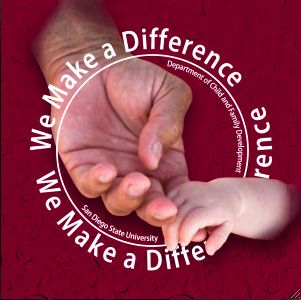 Child and Family Development                                   		     Student VolunteerMentor Center ApplicationName: 										Date: 				SDSU Major: 								Red ID: 				SDSU Minor: 								GPA:					Academic standing (check applicable)        Sophomore       Junior       SeniorPlease attach an unofficial transcript.  Contact InformationAddress: 													                                                 (Street)                                                                        		(Apt #) 																     (City)                                          	 		(State)                                   (Zip Code)Phone: (          ) 					   Cell Phone:  (        ) 						Email Address: 												Previous Job Related Work Experience (Most Recent)Employer: 						 From: 				To: 			Location (City): 												Type of Work: 							 Job Title: 					Employer: 						 From: 				To: 			Location (City): 												Type of Work: 							 Job Title: 					Please answer the following:Have you had any previous mentoring or tutoring experience (paid or voluntary?)         Yes        NoIf “yes,” please describe: 																																																					Briefly list experiences and personal characteristics, which would help identify your strengths in working with and/or mentoring students: 																																																																		What languages do you speak? 																								What hobbies, interests, skills, talents, or knowledge do you possess and which student organizations did you participate in, which might make you an asset to our program? 																																																Why would you like to be a mentor? 																																																				Are you becoming a mentor for class credit? Yes            NoIf so, for what class? 						  Statement of Confidentiality:I agree that all information will only be shared with faculty and mentors. 
(No information leaves the Mentor Center) Please Initial 			The above information is set forth to the best of my knowledge and belief. I understand that false or misleading information given on this application may result in my not being considered for a volunteer position.Signature 								  Date 					Schedule (please check days available)     Monday          Hours available: ______________       Thursday    Hours available: __________________      Tuesday         Hours available: _______________      Friday         Hours available: __________________     Wednesday   Hours available: _______________ 